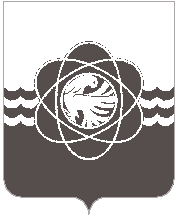 П О С Т А Н О В Л Е Н И Еот__29.03.2024________№_____337______В соответствии с Федеральными законами от 06.10.2003 № 131-ФЗ «Об общих принципах организации местного самоуправления в Российской Федерации», от 30.12.2020  № 489-ФЗ «О молодежной политике в Российской Федерации», Порядком принятия решения о разработке муниципальных программ муниципального образования «город Десногорск» Смоленской области, их формирования и реализации, признании утратившими силу некоторых правовых актов, утверждённым постановлением Администрации муниципального образования «город Десногорск» Смоленской области от 21.02.2022 № 90 и постановлением Администрации муниципального образования «город Десногорск» Смоленской области от 15.03.2024 № 238 «О внесении изменений в постановление Администрации муниципального образования «город Десногорск» Смоленской области от 15.03.2022 № 129 «Об утверждении перечня муниципальных программ муниципального образования «город Десногорск» Смоленской области, признании утратившими силу некоторых правовых актов», в целях реализации программных мероприятийАдминистрация муниципального образования «город Десногорск» Смоленской области постановляет: 1.Утвердить муниципальную программу «Обеспечение квалифицированными специалистами учреждений социальной сферы на территории муниципального образования «город Десногорск» Смоленской области» согласно приложению.2. Комитету по образованию Администрации муниципального образования «город Десногорск» Смоленской области (Т.В. Токарева) в течение 10 календарных дней разместить в ГАС «Управление» муниципальную программу «Обеспечение квалифицированными специалистами учреждений социальной сферы на территории муниципального образования «город Десногорск» Смоленской области».3. Отделу информационных технологий и связи с общественностью 
(Е.С. Любименко) разместить настоящее постановление на официальном сайте Администрации муниципального образования «город Десногорск» Смоленской области в информационно-телекоммуникационной сети «Интернет».4. Контроль исполнения п. 2 настоящего постановления возложить на              и.о. начальника отдела экономики и инвестиций И.А. Пугачеву, контроль исполнения настоящего постановления возложить на председателя Комитета по образованию Администрации муниципального образования «город Десногорск» Смоленской области Т.В. Токареву. И.о. Главы муниципального образования «город Десногорск» Смоленской области                                   З.В. БриллиантоваВизы:Об утверждении муниципальной программы «Обеспечение квалифицированными специалистами учреждений социальной сферы на территории муниципального образования «город Десногорск» Смоленской области»2 экз. в дело  Т.В. Токарева7-03-56« ____ » ____________ 2024                                                                                                         Разослать: Комитет по образованию-2;МКУ ЦБ – 1Отдел экономики -1Финуправление - 1И.А. Удалова_______________«___»__________    2024С.В. Потупаева_______________«___»__________    2024И.А. Пугачева_______________«___»__________    2024В.И. Нинасов_______________«___»__________    2024